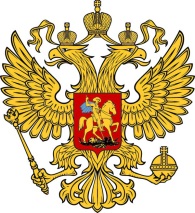 Министерство связи и массовых коммуникаций Российской ФедерацииФедеральная служба по надзору в сфере связи,информационных технологий и массовых коммуникацийОтчет о деятельности Уполномоченного органа по защите прав субъектов персональных данныхза 2010 годг. Москва, 2011 г.СОДЕРЖАНИЕВведениеВопросы информационной безопасности, в том числе, касающиеся защиты персональных данных,  необходимость их эффективного решения, признаются в числе приоритетных и требуют мобилизации усилий как на основе анализа ситуации и использования накопленного за предыдущие годы опыта работы, так и посредством применения новых подходов в деятельности, связанной с защитой информации. Актуальность сегодняшних вопросов во многом предопределена итогами  деятельности Уполномоченного органа по защите прав субъектов персональных данных (далее – Уполномоченный орган) и результатами правоприменительной практики в целом.За три года реализации возложенных полномочий Уполномоченным органом во взаимодействии с  заинтересованными федеральными органами исполнительной власти,  участниками операторского сообщества были определены стратегические направления деятельности по защите персональных данных, что позволило консолидировать усилия всех участников данного процесса и решать задачу защиты прав субъектов персональных данных в Российской Федерации на высоком уровне.Главной характерной чертой деятельности Уполномоченного органа стало ее пошаговое развитие. Если 2009 год был ознаменован как этап становления государственной системы контроля и надзора за соответствием обработки персональных данных требованиям законодательства Российской Федерации в области персональных данных, то в 2010 году основной акцент был сделан на повышение качественной составляющей деятельности по защите прав субъектов персональных данных.     	Настоящий Отчет, помимо итогов деятельности Уполномоченного органа в 2010 году, определяет приоритетные направления развития системы защиты прав субъектов персональных данных на 2011 год.При подготовке Отчета были использованы следующие материалы:анализ результатов деятельности Уполномоченного органа за 2010 год, в том числе:итоги государственного контроля (надзора) за соответствием обработки персональных данных требованиям законодательства Российской Федерации в области персональных данных;итоги деятельности по ведению реестра операторов, осуществляющих обработку персональных данных;итоги рассмотрения обращений граждан - субъектов персональных данных и юридических лиц;итоги работы консультативно-совещательных структур по вопросам защиты прав субъектов персональных данных;итоги международной деятельности;анализ информации, поступившей от федеральных органов исполнительной власти, органов исполнительной власти субъектов Российской Федерации, общественных объединений операторов, осуществляющих обработку персональных данных;публикации в средствах массовой информации. 2. О выполнении задач, определенных Федеральным законом от 27 июля . № 152-ФЗ «О персональных данных» 2.1. Итоги государственного контроля (надзора) за соответствием обработки персональных данных требованиям законодательства Российской Федерации в области персональных данных В рамках реализации функции по осуществлению государственного контроля (надзора) за соответствием обработки персональных данных требованиям законодательства Российской Федерации Уполномоченным органом в 2010 году проведено  1253 проверки в отношении операторов, осуществляющих обработку персональных данных (далее – Оператор), из них 804 плановые и 449 внеплановых проверок (рис. 1). 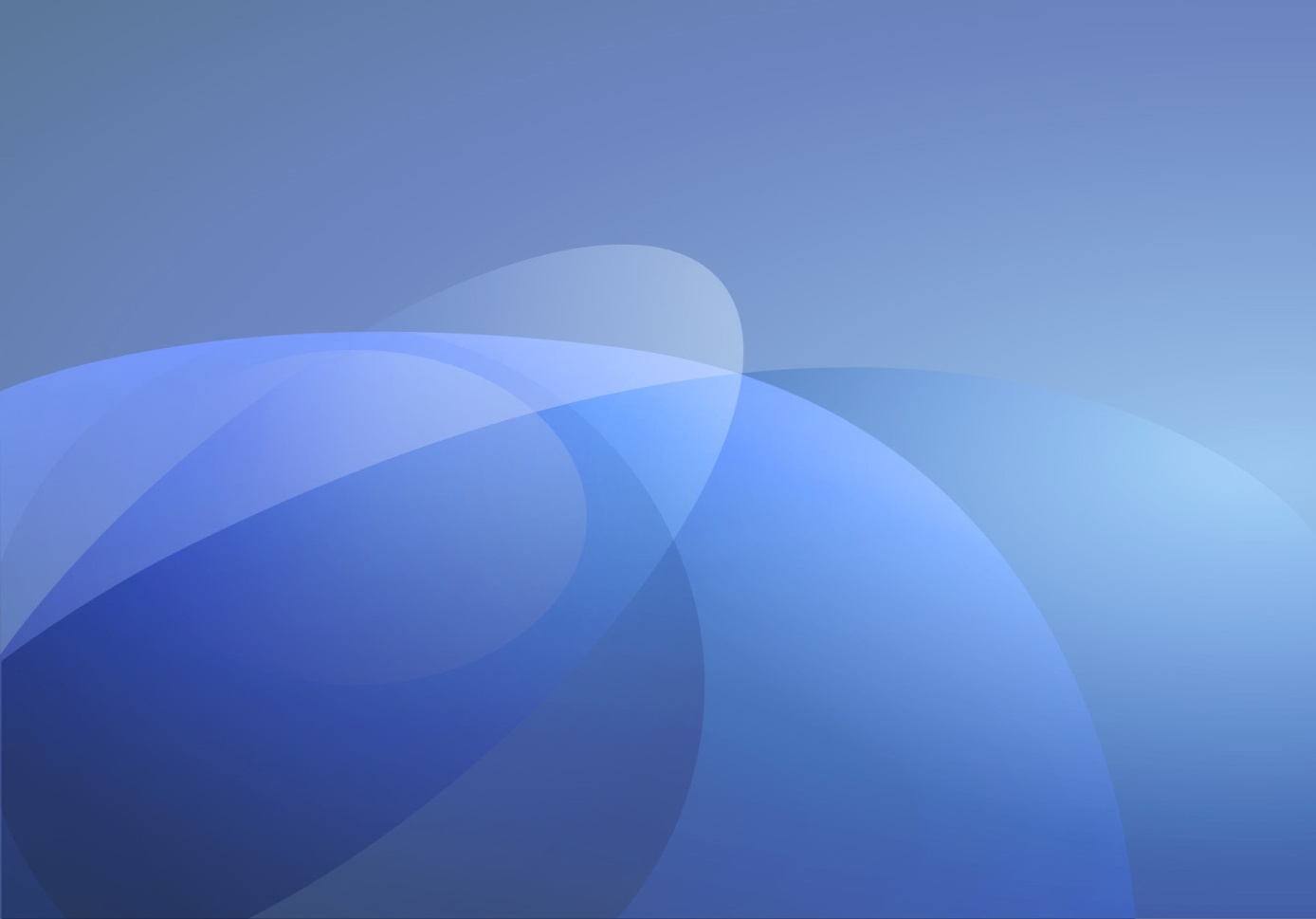 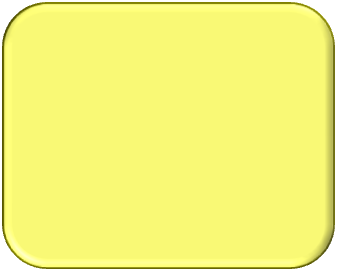 Рис. 1. Соотношение плановых и внеплановых проверок в области персональных данныхПо результатам проведенных проверок выдано 1908 предписаний об устранении выявленных нарушений, составлено и направлено на рассмотрение в суды 2996 протоколов об административных правонарушениях.  Выявленные нарушения были квалифицированы по ст. 19.7 Кодекса Российской Федерации об административных правонарушениях (далее - КоАП РФ), предусматривающей ответственность за непредставление в Уполномоченный орган уведомления об обработке персональных данных, а равно, как и за несоответствие сведений, содержащихся в указанном уведомлении, фактической деятельности Оператора, а также по ст. 19.5 КоАП РФ за неисполнение ранее выданных предписаний. По результатам рассмотрения указанных материалов проверок судами вынесены постановления о привлечении Операторов к административной ответственности в виде штрафа на общую сумму 4 480 000 рублей.                          К примеру, за 2009 год, общая сумма наложенных штрафов составила всего 75 тысяч рублей, что почти в 60 раз меньше показателей 2010 года.В 506 случаях материалы проверок были направлены в органы прокуратуры для рассмотрения вопроса о возбуждении в отношении Операторов дел об административном правонарушении по ст. 13.11                 КоАП РФ, предусматривающей ответственность за нарушение установленного Федеральным законом порядка сбора, хранения, использования или распространения информации о гражданах (персональных данных). Органами прокуратуры, по результатам рассмотрения представленных материалов, в более чем 60 % случаев были приняты решения об их направлении в суд или о принятии мер прокурорского реагирования, в том числе, в форме внесения представлений об устранении выявленных нарушений.Необходимо отметить, что с 2008 года остается неизменной группа категорий Операторов, допускающих наибольшее количество нарушений законодательства Российской Федерации в области персональных данных при осуществлении профессиональной деятельности. Это кредитные организации и организации жилищно – коммунального хозяйства. Операторами чаще всего нарушаются следующие требования Федерального закона:а) ч. 3, ч. 7  ст. 22 - в части несоответствия сведений, указанных в уведомлении об обработке персональных данных, фактической деятельности Оператора;б) ч. 1 ст. 6 - обработка Оператором персональных данных без согласия субъектов персональных данных;Пример В ходе проведения плановой выездной проверки в отношении ОАО «ДК Ленинского района» (Нижегородская область) должностными лицами Уполномоченного органа были установлены факты передачи персональных данных граждан без их соответствующего согласия в ООО «Центр СБК» в целях взыскания образовавшейся задолженности, что нарушило требование   ч. 1 ст. 6 Федерального закона «О персональных данных». По данному факту органами прокуратуры, на основании представленной  Уполномоченным органом информации, внесено представление об устранении выявленных нарушений и возбуждено дело об административном правонарушении по            ст. 13.11 КоАП РФ. По результатам рассмотрения судом материалов дела принято решение о привлечении ОАО «ДК Ленинского района» к административной ответственности и наложении штрафа в размере пяти тысяч рублей.в) ч. 4 ст. 9 – в части несоответствия содержания письменного согласия субъекта на обработку его персональных данных требованиям Федерального закона;Пример В типовой форме согласия на обработку персональных данных, утвержденной ЗАО «Интурцентр», отсутствовали перечень персональных данных, на обработку которых дается согласие субъекта персональных данных, перечень действий с персональными данными, на совершение которых дается согласие, общее описание используемых оператором способов обработки персональных данных, срок, в течение которого действует согласие, а также порядок его отзыва. По данному факту Уполномоченным органом было выдано предписание об устранении выявленного нарушения, исполненное Оператором в установленные сроки.г) п. 13 Положения об особенностях обработки персональных данных, осуществляемой без использования средств автоматизации, утвержденного постановлением Правительства Российской Федерации от 15 сентября . № 687 в части, касающейся непринятия мер по исключению несанкционированного доступа к обрабатываемым персональным данным.Пример Территориальным управлением Уполномоченного органа по Чувашской Республике была проведена плановая выездная проверка в отношении Коммерческого банка «Объединенный банк Республики». В ходе проведения контрольно – надзорного мероприятия выявлено нарушение в части, касающейся отсутствия у Оператора утвержденного перечня лиц, имеющих доступ к персональным данным, обрабатываемым без использования средств автоматизации. Кроме того, Оператором не был определен порядок и места хранения персональных данных субъектов. По данному факту органами прокуратуры возбуждено дело об административном правонарушении по ст. 13.11 КоАП РФ. По результатам рассмотрения материалов дела судом принято решение о привлечении Коммерческого банка «Объединенный банк Республики» к административной ответственности и наложении штрафа в размере пяти тысяч рублей.Актуальными остаются вопросы, связанные с избыточностью обрабатываемых персональных данных субъекта персональных данных применительно к целям обработки.Проблема избыточности обрабатываемых персональных данных по отношению к цели обработки многогранна, и, чаще всего, выражена в форме предоставления субъектом персональных данных по требованию Оператора дополнительной информации, в том числе специальных категорий персональных данных (информация о судимости, национальной принадлежности) и сведений о близких родственниках, при оказании определенного вида услуг, либо при приеме на работу. При этом, зачастую, указанный сбор дополнительной информации не установлен законодательством Российской Федерации, а обусловлен принципом собственной целесообразности Оператора, что является грубым нарушением законодательства Российской Федерации в области персональных данных.Пример Территориальным органом Уполномоченного органа по Оренбургской области в ходе проведения проверки в отношении ОАО «Оренбургэнергосбыт» были установлены случаи сбора указанным Оператором персональных данных лиц, с которыми заключены договоры об оказании услуг энергоснабжения, избыточных по отношению к целям обработки, в том числе сведения о документе, устанавливающем право владения жилым помещением. По данному факту Уполномоченным органом было выдано предписание об устранении выявленного нарушения, исполненное Оператором в установленные сроки.Одним из вариантов решения указанной проблемы может стать закрепление на законодательном уровне унифицированного для всех категорий Операторов минимального перечня обрабатываемых персональных данных граждан.Необходимо отметить, что в 2010 году Уполномоченный орган выступил с соответствующей инициативой в ходе работы в составе межведомственной рабочей группы по гармонизации и совершенствованию законодательства в сфере персональных данных при Минкомсвязи России. Указанные предложения предполагали установить предельно допустимую совокупность персональных данных, обрабатываемую Оператором при осуществлении своей профессиональной деятельности. Исключения предусматривались только для случаев, установленных федеральными законами. Принимая во внимание актуальность проблемы, связанной с обработкой персональных данных граждан в объеме не соответствующем целям обработки, представляется целесообразным дополнить ст. 6 Федерального закона положением, устанавливающим обязанность Оператора осуществлять обработку персональных данных в объеме, установленном федеральными законами и нормативными правовыми актами Российской Федерации, что существенно ограничит возможность Операторов самостоятельно устанавливать перечень персональных данных, предполагаемых к обработке,  а также позволит исключить возможность отказа Операторов в предоставлении гражданину услуг на основании непредставления дополнительной персональной информации, не соответствующей целям обработки.Как и в прошлые годы, Уполномоченным органом особое внимание уделяется вопросам соблюдения прав субъектов персональных данных при передаче Операторами их персональных данных третьим лицам.Наиболее активно указанные формы деятельности реализуется Операторами в целях осуществления привлеченными организациями взыскания с субъекта персональных данных образовавшейся финансовой задолженности, либо для оказания услуг, в рамках которых осуществляется обработка персональных данных граждан (распечатка и доставка квитанций об оплате и т.д.). Вместе с тем, если в 2009 году основный объем нарушений, допускаемый Операторами при передаче персональных данных третьим лицам, касался отсутствия у Оператора согласия субъекта персональных данных, то в 2010 году – большая часть нарушений сводилась к отсутствию в договорах об оказании соответствующих услуг существенных условий конфиденциальности и безопасности обрабатываемых персональных данных, а также неисполнения привлеченными лицами требований ч. 3 ст. 18 Федерального закона в части, касающейся не уведомления субъекта о начале обработки его персональных данных.Пример В Удмуртской Республике ООО «Управляющая компания «ЭКРАН – ГОРОД», получив персональные данные собственников жилых помещений от организации – застройщика, не уведомила указанных лиц о начале обработки их персональных данных. Управлением Уполномоченного органа по Удмуртской Республике по данному факту выдано предписание об устранении выявленных нарушений, соответствующие материалы были направлены в органы прокуратуры. По результатам их рассмотрения Оператору органами прокуратуры было внесено представление о недопустимости нарушения требований Федерального закона.В 2010 году распространение получила практика привлечения Операторами сторонних организаций для продвижения своих товаров и услуг. При этом, главной особенностью указанной практики является использование привлекаемыми организациями при продвижении товаров и услуг Оператора собственных информационных баз персональных данных граждан, зачастую незаконного происхождения. Это является грубейшим нарушением законодательства Российской Федерации в области персональных данных, поскольку, как показывает правоприменительная практика, у привлекаемых организаций в большинстве случаев отсутствует соответствующее согласие граждан, как общее, установленное ст. 9 Федерального закона, так и согласие, предусмотренное ст. 15 указанного Федерального закона.Пример В 2010 году рост числа жалоб граждан вызвала рассылка в их адрес информации, содержащей рекламу банковских услуг ЗАО «Тинькофф Кредитные Системы». Особенностью данной ситуации стало то, что ранее граждане, в адрес которых поступала рассылка, не были связаны с Банком договорными обязательствами и не пользовались его услугами. В ходе рассмотрения Уполномоченным органом обращений граждан было установлено, что данную рассылку осуществляли организации «Дата Менеджмент», «Дата Суарес» на основании договора с ЗАО «Тинькофф Кредитные Системы» с использованием собственных баз данных неизвестного происхождения. На момент составления Отчета Уполномоченным органом в адрес правоохранительных органов были направлены письма о содействии в установлении местонахождения указанных организаций для принятия соответствующих мер реагирования.Сегодня резко возросли объемы информационных потоков в информационно – телекоммуникационной среде, что в первую очередь связано с расширением перечня услуг и форм интерактивного досуга, предлагаемых в сети «Интернет».Граждане, воспользовавшиеся соответствующими предложениями, предоставляют владельцам сайтов свои персональные данные.Вместе с тем, не все владельцы сайтов обеспечивают соблюдение требований конфиденциальности и безопасности в объеме, предусмотренном законодательством Российской Федерации. Как результат, в сети Интернет появляются предложения о продаже различных баз данных, содержащих персональные данные граждан.Так, в 2010 году был установлен факт продажи базы данных, содержащей резюме граждан, предоставленных ими при составлении заявки на различных интернет – сайтах, предоставляющих услуги по трудоустройству и подбору персонала, таких как www.jobinmoscow.ru, www.piterjob.ru.  Уполномоченным органом по результатам контрольно – надзорных мероприятий были установлены владельцы указанных интернет – сайтов и приняты соответствующие меры реагирования, в том числе по их привлечению к административной ответственности.Подводя итоги контрольно – надзорной деятельности в 2010 году необходимо отметить, что, несмотря на определенные успехи в части приведения деятельности Операторов в соответствие с требованиями Федерального закона, общий уровень нарушений, по – прежнему, остается высоким. Одними из главных проблем эффективности осуществления государственного контроля (надзора) в области персональных данных остаются отсутствие в законодательстве Российской Федерации положений, устанавливающих конкретные составы административных правонарушений в области персональных данных, а также действие трехмесячного срока давности по нарушениям в области персональных данных, что делает затруднительным привлечение к административной ответственности Операторов, осуществляющих обработку персональных данных с нарушением требований Федерального закона.2.2. Итоги деятельности по рассмотрению обращений граждан  (субъектов персональных данных) и юридических лиц, итоги судебно-претензионной  работы В целях защиты охраняемых Федеральным законом прав и интересов человека и гражданина при обработке его персональных данных Уполномоченным органом особое внимание уделяется рассмотрению обращений граждан. С момента возложения полномочий по защите прав субъектов персональных данных в Уполномоченный орган поступило 2440 обращений, в том числе: в 2008 году   - 146;в   - 465;  в 2010 году  - 1829.Динамика поступления обращений в Уполномоченный орган представлена на рис. 2.Рис.2 Динамика поступления обращений в Уполномоченный органВ большинстве случаев граждане обращаются по вопросам нарушения Операторами требований Федерального закона «О персональных данных» в части обработки их персональных данных без соответствующего согласия, незаконной передачи третьим лицам, а также по фактам нарушения условий конфиденциальности (опубликование, размещение в общественных местах различных списков, перечней, содержащих персональные сведения). Наибольшее число обращений поступают на  действия операторов связи, организаций жилищно – коммунального хозяйства, средств  массовой информации, кредитных организаций. Вместе с тем, в большинстве случаев, жалобы заявителей на действия операторов связи и средств массовой информации не подтверждаются.Необходимо отметить отраслевую специфику предмета жалоб граждан. Так, для сферы жилищно – коммунального хозяйства наиболее распространенными являются жалобы на действия, связанные с предоставлением доступа неограниченного круга лиц к персональным данным граждан (размещение в общественных местах различных списков, содержащих персональные данные  граждан, имеющих задолженность по оплате коммунальных услуг). Средства массовой информации чаще всего нарушают требования Федерального закона в части, касающейся опубликования персональной информации без соответствующего согласия. В деятельности кредитных организаций чаще всего подтверждаются факты неправомерной передачи персональных данных граждан третьим лицам (в частности, коллекторским агентствам), а также нарушение требований Федерального закона при продвижении своих услуг без предварительного согласия граждан. Наконец, у операторов связи, чаще всего обжалуются действия, связанные с передачей персональных данных третьим лицам, с заключением привлеченными организациями фиктивных договоров об оказании услуг связи.Тематика обращений в Уполномоченный орган включает в себя как обращения граждан и юридических лиц о разъяснении положений законодательства Российской Федерации в области персональных данных  (396  обращений (22 %)), так и жалобы граждан на неправомерные действия Операторов (1433 обращения (78 %)).Из 1433  жалоб, по 506 (36 %), соответствующие материалы были направлены в органы прокуратуры для привлечения виновных к административной ответственности, по результатам рассмотрения 596 (42 %) обращений факты нарушений не установлены,  в 157 (11 %) случаях Операторы в добровольном порядке приняли меры по восстановлению нарушенных прав и законных интересов граждан.Уполномоченным органом активно реализуются меры как профилактического, так и пресекательного характера, в том числе по предотвращению и прекращению распространения персональных данных в общественных местах, особенно на средствах наружной рекламы. В случаях выявления таких фактов по требованию Уполномоченного органа указанная информация оперативно удалялась.Во втором полугодии 2010 года по результатам рассмотрения обращений граждан, а также по итогам мониторинга деятельности интернет-сайтов,  в суды направлено 21 исковое заявление с требованием уничтожить персональные данные граждан, незаконно размещенных на сайтах в сети Интернет в доменной зоне «.ru».В отношении владельцев 16 доменных имен требования Уполномоченного органа были удовлетворены. Исследовав материалы, представленные Уполномоченным органом, суд признал действия по обработке персональных данных граждан Российской Федерации на указанных сайтах нарушающими права неопределенного круга лиц (субъектов персональных данных) на неприкосновенность частной жизни. На основании решения судов уничтожены персональные данные, незаконно размещенные на сайтах: www.zamershik.ru, www.meblek.ru, www.gorstat.ru, www.kowro.ru, www.barlim.ru, www.wenti.ru, www.09baze.ru, www.mercedes-msk.ru и др.Подводя итоги указанной деятельности, необходимо отметить, что законодательство Российской Федерации предоставляет гражданину достаточно широкие возможности для защиты своих прав. Так, гражданин может самостоятельно защитить свои интересы, обратившись напрямую к Оператору с требованием устранить нарушения, связанные с обработкой его персональных данных. Предусмотрена возможность обращения в суд, в порядке, предусмотренном гражданским процессуальным законодательством.Но, как показывает практика, в подавляющем большинстве случаев, наши граждане предпочитают обращаться в Уполномоченный орган. Это не только высшая оценка эффективности деятельности, но и главное подтверждение тому, что сегодня Роскомнадзор обладает всеми необходимыми ресурсами для защиты прав и законных интересов субъектов персональных данных. 2.3. Итоги деятельности по ведению реестра операторов,осуществляющих обработку персональных данныхВедение реестра Операторов (далее – Реестр), является одной из приоритетных задач Роскомнадзора. В октябре 2009 года на Портале персональных данных в сети Интернет  был реализован электронный сервис, предоставляющий возможность интерактивного заполнения Оператором электронной формы уведомления об обработке персональных данных с последующим ее направлением в Единую информационную систему Роскомнадзора для внесения сведений об Операторе в Реестр.Растущий интерес к электронной форме взаимодействия подтверждается цифрами. Если в октябре  через Портал поступило всего 123 уведомления, что составило 2,6 % от общего количества Операторов, включенных в Реестр в указанном периоде, то по состоянию на 31 декабря 2010 г. эта цифра возросла до 45,8 %.Так же, наряду с интерактивным заполнением электронной формы уведомления об обработке персональных данных, на официальном сайте Роскомнадзора и Портале персональных данных реализована возможность заполнения и направления электронных заявлений о предоставлении выписки и исключении из Реестра. По состоянию на 31 декабря 2010 г. этой услугой воспользовались 468 заявителей, то есть 24 % от общего числа подавших заявления.В результате активизации Роскомнадзором в 2010 году информационно-публичной деятельности в Реестре зарегистрировано около 100 тыс. Операторов, внесено более четырех тысяч изменений в сведения об Операторах в Реестре, исключено из Реестра 742 Оператора. По состоянию на 31 декабря 2010 г. в реестре зарегистрировано более 170 тысяч Операторов.  Динамика формирования Реестра  представлена на рис. 3. - государственных органов – 10278; - муниципальных органов – 34661; - юридических лиц – 118913; - физических лиц – 6165.Рис. 4. Количество и категории Операторов, включенных в РеестрВ 2010 году Уполномоченным органом была проведена  работа по оценке прогнозной численности Операторов, подлежащих регистрации в Реестре. Исходя из полученных сведений об общей прогнозной численности Операторов (5 – 7 миллионов), по нашей оценке, включению в Реестр подлежат 2 - 2,5 миллиона Операторов. Вместе с тем, несмотря на систематическую организационную и информационно-разъяснительную работу количество Операторов, представивших в Уполномоченный орган уведомления об обработке персональных данных в 2010 году, составило менее восьми процентов от прогнозной численности Операторов, подлежащих включению в Реестр.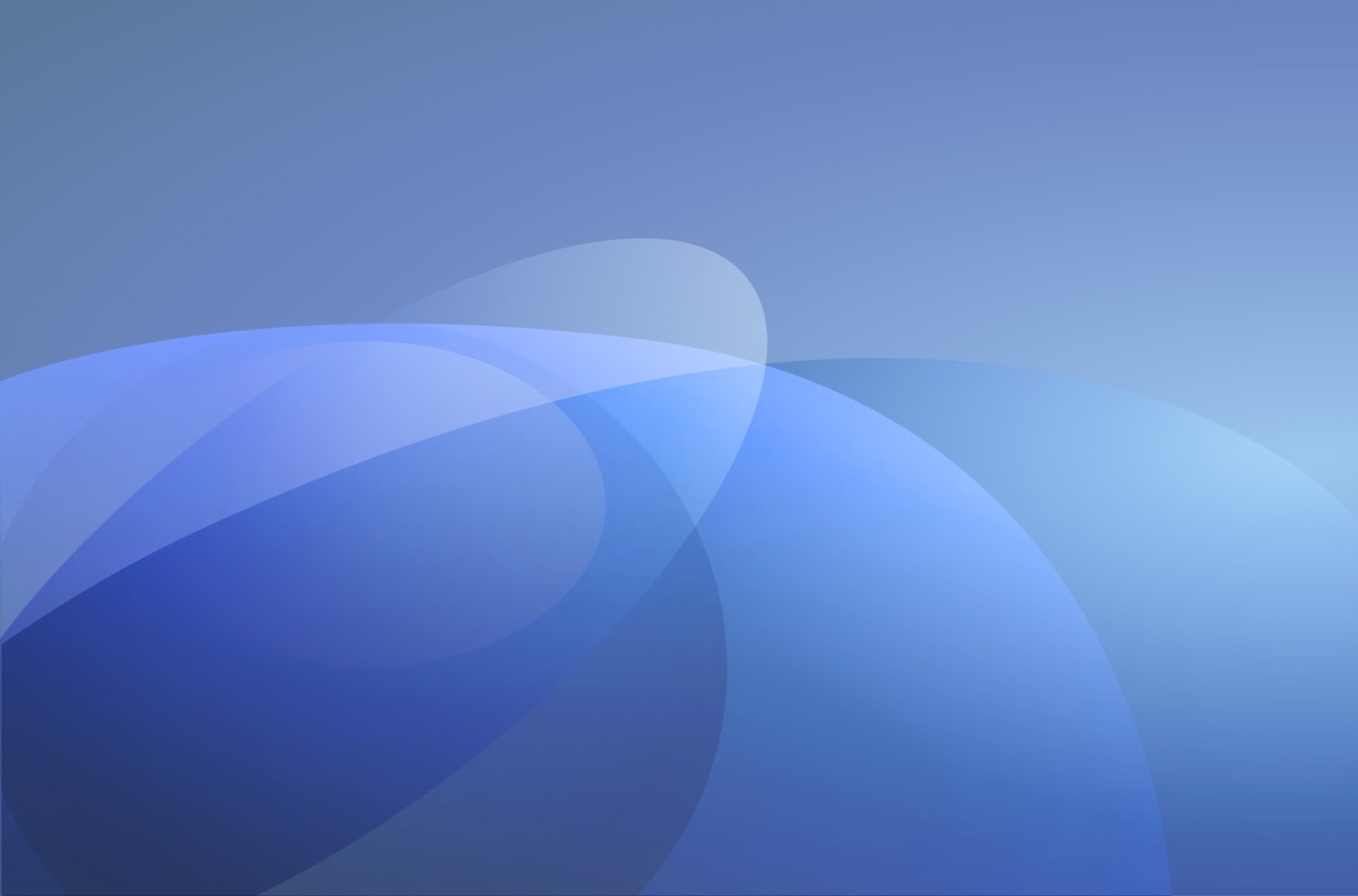 Рис. 5.  Соотношение количества зарегистрированных Операторов к прогнозной численности ОператоровЭто объясняется рядом причин:1. Факт регистрации в Реестре Операторы напрямую связывают с необходимостью принятия мер технической защиты, которые по сравнению с прошлым годом стали более прозрачными (в связи с принятием новых документов ФСТЭК России и изменений в ст. 19 Закона о персональных данных), но все же остаются финансово обременительными и организационно сложными. Незначительный размер штрафных санкций, установленный Кодексом Российской Федерации об административных правонарушениях. Сегодня максимальный штраф за нарушений требований Федерального закона «О персональных данных» установлен в размере 10 тысяч рублей, что на наш взгляд, порождает практику сознательного правонарушения со стороны Операторов, которые предпочитают заплатить незначительный штраф, чем нести расходы, связанные с приведением своей деятельности в соответствие с установленными требованиями.Данная ситуация требует принятия на законодательном уровне норм, устанавливающих возможность категорирования уровней защиты персональных данных в зависимости характера обрабатываемых персональных данных, а также финансовой и организационной возможности Оператора выполнить эти требования.Дополнительно представляется целесообразным внесение изменений в                КоАП РФ в части, касающейся введения новых составов административных правонарушений в области персональных данных,  установления шестимесячного срока давности по делам об административных правонарушениях в указанной сфере деятельности. Ключевым моментом должно стать  закрепление в КоАП РФ положений, устанавливающих ответственность Операторов за нарушение Федерального закона по классифицирующим признакам, в том числе ее значительного ужесточения в зависимости от степени вреда,  нанесенного правам и законным интересам граждан, нарушениями законодательства Российской Федерации в области персональных данных. 3. Нормативно-правовое обеспечение деятельности Уполномоченного органа и совершенствование законодательства Российской Федерации в области персональных данныхВ рамках реализации мероприятий административной реформы в 2010 году в сфере защиты персональных данных Уполномоченным органом разработаны и приняты в установленном порядке два административных регламента, прошедшие государственную регистрацию в Министерстве юстиции Российской Федерации:а) Административный регламент проведения проверок при осуществлении федерального государственного контроля (надзора) за соответствием обработки персональных данных требованиям законодательства Российской Федерации в области персональных данных;б) Административный регламент по исполнению государственной функции «Ведение реестра операторов, осуществляющих обработку персональных данных».Это позволило не только усовершенствовать административные процедуры, реализуемые при исполнении указанных государственных функций, но и установить условия и требования, позволяющие минимизировать бюрократические проволочки. Был сокращен срок рассмотрения уведомления об обработке персональных данных с 30 до 15 дней, предусмотрена и реализована возможность заполнения и подачи уведомления об обработке персональных данных в электронной форме.Регламентом проведения проверок определен исчерпывающий перечень, устанавливающий и определяющий вид, предмет, основания и сроки проведения проверок в области персональных данных.При этом четко регламентированные права, обязанности, административные процедуры делают деятельность Уполномоченного органа исключительно прозрачной и независимой, что соответствует положениям Дополнительного протокола к Конвенции Совета Европы ETS № 181.В целях подготовки предложений по внесению изменений и дополнений в Федеральный закон при Министерстве связи и массовых коммуникаций Российской Федерации была создана рабочая группа по совершенствованию и гармонизации законодательства в сфере персональных данных, в состав которой, помимо представителей федеральных органов исполнительной власти, операторского сообщества, вошли представители Уполномоченного органа. По результатам деятельности рабочей группы был выработан перечень соответствующих предложений, вошедший в официальные поправки Правительства Российской Федерации к проекту федерального закона                  «О внесении изменений в Федеральный закон «О персональных данных», которые впоследствии были внесены на рассмотрение в Государственную Думу Российской Федерации.Поправки Уполномоченного органа, помимо указанных ранее, затрагивали широкий спектр вопросов, связанных с обработкой персональных данных, в том числе:1) расширения понятийного аппарата Федерального закона, в части установления понятия «согласие на обработку персональных данных» и «минимальный перечень персональных данных»;2) изменения положений ст. 22, устанавливающих перечень исключений, позволяющих осуществлять обработку персональных данных без уведомления Уполномоченного органа, 3) внесения дополнений в ст. 23 Федерального закона, регламентирующую права и обязанности Уполномоченного органа.4) о необходимости установление критериев оценки адекватности защиты персональных данных иностранного государства при их трансграничной передаче. 2010 год стал этапом активизации деятельности Операторов по выработке предложений, направленных  на унификацию отраслевых подходов в деятельности по обработке персональных данных. Одной из форм указанной деятельности является  разработка  отраслевых стандартов или рекомендаций по реализации требований законодательства Российской Федерации в области персональных данных в конкретных сферах деятельности.Принимая во внимание актуальность вопроса, связанного с выработкой унифицированных подходов к деятельности по обработке персональных данных, Уполномоченный орган поддерживает разработку Операторами указанных стандартов, поскольку это позволяет обеспечить реализацию требований Федерального закона с учетом особенностей их профессиональной деятельности.В 2010 году Уполномоченным органом был согласован комплекс документов в области стандартизации Банка России «Обеспечение информационной безопасности организаций банковской системы Российской Федерации», подготовлены предложения в Концепцию защиты персональных данных информационных системах персональных данных операторов связи.Вместе с тем, несмотря на приведенные положительные результаты, остаются проблемные вопросы, связанные с отсутствием в законодательстве Российской Федерации положений, регламентирующих порядок и условия обработки персональных данных в информационно-телекоммуникационной сети Интернет.Кроме того, отсутствие в действующем законодательстве Российской Федерации понятия «личная и семейная тайна» не только не позволяет провести градацию между понятиями «сведения о частной жизни лица» (Уголовный кодекс Российской Федерации) и «информация о гражданах (персональные данные)» (Кодекс Российской Федерации об административных нарушениях), но и затрудняет возможность определения в действиях Оператора состава уголовно наказуемого деяния.Указанные факторы не позволяют в полной мере выработать унифицированные подходы к решению вышеуказанной проблемы, а также сформировать общую правоприменительную практику, что существенно отражается на степени эффективности защиты прав и законных интересов граждан как субъектов персональных данных. 4. Международная деятельностьПредставители Уполномоченного органа в отчетном периоде в составе межведомственной российской делегации принимали участие в переговорах по проекту Соглашения между Российской Федерацией и Евроюстом, а также переговорах по проекту оперативного Соглашения об оперативном сотрудничестве между Россией и Европолом. В рамках подготовки проекта Соглашения о сотрудничестве между Российской Федерацией и Евроюстом на переговорах одним их ключевых стал вопрос, связанный с обменом информацией, в том числе персональными данными граждан. В целях дополнительного обсуждения вопросов относительно состояния национального законодательства и статуса  уполномоченного органа по защите прав субъектов персональных данных Российской Федерации 11-12 февраля 2010 г. в Гааге состоялась двусторонняя встреча Офицера по защите данных Евроюста и представителя Роскомнадзора.По итогам этой встречи европейские партнеры отметили качественное улучшение состояния защиты прав субъектов персональных данных в Российской Федерации.  На сегодняшний день сторонами выработана общая позиция по структуре документа, обсуждены его основные статьи, часть из которых уже согласована.Следует отметить, что принципиальную роль в принятии европейскими партнерами решения о начале переговорного процесса с Российской Федерацией по проекту оперативного Соглашения об оперативном сотрудничестве между Россией и Европолом сыграла информация, озвученная представителями Роскомнадзора на Конференции по защите персональных данных (Гаага, Нидерланды).В ходе Конференции европейским партнерам была представлена информация о месте, роли и итогах деятельности Уполномоченного органа в качестве федерального органа исполнительной власти, отвечающего за надзор в сфере защиты прав субъектов персональных данных. По результатам Конференции Европолом был подготовлен и обсужден с участниками  итоговый документ, зафиксировавший в обобщенном виде понимание представителями стороны ЕС информации, презентованной российской стороной.  Помимо непосредственного участия в переговорных процессах представители Роскомнадзора привлечены к реализации плана мероприятий в рамках подготовки процесса присоединения Российской Федерации к Организации экономического сотрудничества и развития (ОЭСР), а также к подготовке проекта Соглашения между Российской Федерацией и Европейским Союзом о прекурсорах наркотиков.27-28 октября . при поддержке Министерства связи и массовых коммуникаций Российской Федерации впервые на территории Российской Федерации была проведена I Международная конференция «Защита персональных данных».    Проведенная конференция получила положительные отзывы участников, позволила выработать эффективные решения проблемных вопросов в области персональных данных и действенные механизмы взаимодействия уполномоченных органов по защите прав субъектов персональных данных на территории СНГ.Ключевым моментом данного мероприятия стало подписание Меморандума о сотрудничестве между уполномоченными органами России, Республики Молдова, Кыргызстана. Остальным странам-участникам Содружества Независимых Государств Меморандум был направлен для подписания в установленном порядке.В настоящее время в Роскомнадзор поступили ответы из Азербайджанской Республики, Туркменистана и Республики Беларусь.В своем ответе представитель Республики Беларусь сообщил, что рассмотрение вопроса о подписании Меморандума возможно после принятия в Республике Беларусь отдельного законодательного акта о персональных данных и определения уполномоченного органа в сфере их защиты. Азербайджанская Республика и Туркменистан от подписания Меморандума воздержались. От остальных стран Содружества Независимых Государств ответы до настоящего времени не получены.   5. Информационно-публичная  деятельность   Одним из важных направлений в работе Уполномоченного органа является информирование Операторов и субъектов персональных данных по их обращениям и запросам о положении дел в области защиты персональных данных. В целях информационного обеспечения на официальных сайтах  Уполномоченного органа в сети Интернет (www.rsoc.ru, www.роскомнадзор.рф), Портале персональных данных (www.pd.rsoc.ru), и на официальных сайтах территориальных органов размещена полная информация о структуре и деятельности Уполномоченного органа, все законодательные, и нормативные документы в сфере персональных данных, новостные ленты, рубрика «Вопрос – Ответ», форум, а также сведения о Реестре Операторов и План проведения  проверок.Популяризация деятельности в сфере защиты прав субъектов персональных данных и повышение правовой культуры российских граждан осуществляется путем ведения специальных рубрик, публикации тематических сообщений, регулярных консультаций на страницах региональных сайтов, в печатных и электронных средствах массовой информации.  В целях разъяснения положений законодательства Российской Федерации в области персональных данных представители Уполномоченного органа принимают активное участие в тематических конференциях и форумах.При информационной поддержке Уполномоченного органа в 2010 году в федеральных округах проведено шесть образовательно-практических семинаров для Операторов, в которых приняло участие более 600 человек.6.  Деятельность Консультативного совета при уполномоченном органе по защите прав субъектов персональных данных В 2010 году состоялось два заседания Консультативного совета, по итогам которых был определен круг проблемных вопросов в области персональных данных, выработаны предложения по совершенствованию и гармонизации действующего законодательства Российской Федерации в области персональных данных, основанные на результатах практической деятельности регуляторов и Операторов и  намечен план дальнейших действий, предусматривающий повышение эффективности деятельности по защите прав субъектов персональных данных в Российской Федерации.Членами Консультативного совета оказано активное содействие Уполномоченному органу в осуществлении деятельности по формированию Реестра посредством распространения через свои официальные сайты и печатные издания обращений к членам ассоциаций и профессиональных объединений,  информации о необходимости исполнения норм Федерального закона в части направления уведомления об обработке персональных данных.Необходимо отметить активное участие членов Консультативного совета в работе по подготовке предложений по совершенствованию и гармонизации законодательства Российской Федерации в области персональных данных. Данная работа, инициированная одной из рабочих групп Консультативного Совета, впоследствии была продолжена в формате межведомственной рабочей группы при Минкомсвязи России.  7. Приоритетные направления и задачи на 2011 годЗадачи и приоритетные направления деятельности Уполномоченного органа:1.	Осуществление на постоянной основе мониторинга деятельности Операторов, направленного на предупреждение, выявление и пресечение нарушений в области персональных данных.2.	Оптимизация и усовершенствование формы взаимодействия с правоохранительными органами по выявлению розничных торговых точек, осуществляющих незаконную деятельность по реализации баз данных, содержащих персональные данные граждан, на физических носителях.3.	Работа по выявлению и пресечению деятельности ресурсов, незаконно распространяющих персональные данные граждан в информационно – телекоммуникационной сети Интернет, в том числе в судебном порядке и посредством организации взаимодействия с уполномоченными органами иностранных государств и национальными регистраторами доменных имен.4. Координация деятельности и обмен опытом с уполномоченными органами иностранных государств.5. Подготовка предложений по совершенствованию и гармонизации законодательства Российской Федерации в области персональных данных.6. Популяризация Федерального закона и повышение уровня правовой грамотности населения.1. Введениестр. 3 2. О выполнении задач, определенных Федеральным законом от 27 июля . № 152-ФЗ «О персональных данных»стр. 52.1. Итоги государственного контроля (надзора) за соответствием обработки персональных данных требованиям законодательства Российской Федерации в области персональных данных         стр. 52.2. Итоги деятельности по рассмотрению обращений граждан (субъектов персональных данных) и юридических лиц, итоги судебно-претензионной работы Уполномоченного органа    стр. 13 2.3. Итоги деятельности по ведению реестра операторов, осуществляющих обработку персональных данныхстр. 173. Нормативно-правовое обеспечение деятельности Уполномоченного органа и совершенствование законодательства Российской Федерации в области  персональных данных стр.  214. Международная деятельность    стр.  245.  Информационно-публичная деятельность    стр.  276. Деятельность Консультативного совета при уполномоченном органе по защите прав субъектов персональных данныхстр.  287. Приоритетные направления и задачи Уполномоченного органа на 2011 год стр. 29